Аннотация 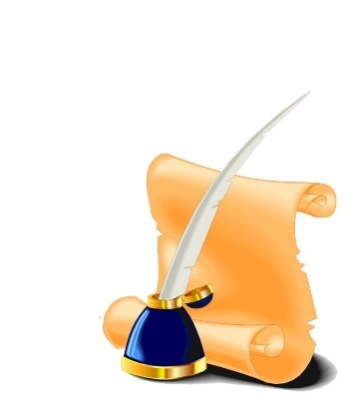 к основной образовательной программемуниципального бюджетного дошкольного образовательного учреждения «Детский сад № 14 «Родничок» города Алатыря Чувашской РеспубликиОсновная образовательная программа разработана в соответствии с федеральным  государственным образовательным стандартом  дошкольного образования(Приказ Министерства образования и науки РФ от 17 октября 2013 г№1155), с учетом примерной основной образовательной программы дошкольного образования (Одобрена решением федерального учебно-методического объединения по общему образованию (протокол от 20 мая 2015 г. № 2/15) и  на основе использования  основной образовательной программы дошкольного образования «ОТ РОЖДЕНИЯ ДО ШКОЛЫ» под редакцией Н.Е. Вераксы, Т.С. Комаровой, М.А. Васильевой. Программа  определяет содержание и организацию образовательного процесса  с детьми в возрасте от 2 до 7 лет с учетом их возрастных и индивидуальных особенностей.  Дошкольное учреждение функционирует с 1986 года. В МБДОУ разработана одна Программа, т.к. все действующие группы МБДОУ решают единые образовательные задачи. Типы групп: все 8 групп -  общеразвивающие, разновозрастных – нет.  Детей с ограниченными возможностями здоровья (далее – дети с ОВЗ) 5.Структура Программы включает три основных раздела: целевойсодержательныйорганизационныйВ каждом из них отражается обязательная часть и часть, формируемая участниками образовательных отношений. Обязательная часть программы предполагает комплексность подхода, обеспечивая развитие детей во всех пяти взаимодополняющих образовательных областях:социально-коммуникативное развитие, познавательное развитие,речевое развитие, художественно-эстетическое развитие,физическое развитие.В части, формируемой участниками образовательных отношений, представлены выбранные участниками образовательных отношений Программы, направленные на развитие детей в одной или нескольких образовательных областях, видах деятельности и/или культурных практик, методики, формы организации образовательной работы. Эта часть образовательной программы ориентирована на потребности и интересы воспитанников и их родителей, разработана с учетом национально-регионального компонента, приоритетного направления МБДОУ и сложившихся традиций. Объем обязательной части Программы составляет не менее 60% от ее общего объема; части, формируемой участниками образовательных отношений - не более 40%.Содержание Программы отражает следующие аспекты образовательной среды для ребенка дошкольного возраста:1) предметно-пространственная развивающая образовательная среда;2) характер взаимодействия со взрослыми;3) характер взаимодействия с другими детьми;4) система отношений ребенка к миру, к другим людям, к себе самому.Цель реализации Программы: - формирование общей культуры; развитие физических, интеллектуальных, нравственных, эстетических и личностных качеств; формирование предпосылок учебной деятельности, сохранение и укрепление здоровья детей дошкольного возраста;- разностороннее развитие детей дошкольного возраста с учетом их возрастных и индивидуальных особенностей, в том числе достижение детьми дошкольного возраста уровня развития, необходимого и достаточного для успешного освоения ими образовательных программ начального общего образования, на основе индивидуального подхода к детям дошкольного возраста и специфичных для детей дошкольного возраста видов деятельности (Ст. 64 п.2 ФЗ от 29.12.2012 №273-ФЗ «Об образовании в РФ»).Программа строится на основании следующих принципах:1) Принцип развивающего образования, в соответствии с которым главной целью дошкольного образования является развитие ребенка2) Принцип научной обоснованности и практической применимости (содержание программы должно соответствовать основным положениям возрастной психологии и дошкольной педагогики, при этом иметь возможность реализации в массовой практике дошкольного образования)3) Принцип интеграции содержания дошкольного образования в соответствии с возрастными возможностями и особенностями детей, спецификой и возможностями образовательных областей. Под интеграцией содержания дошкольного образования понимается состояние (или процесс, ведущий к такому состоянию) связанности, взаимопроникновения и взаимодействия отдельных образовательных областей, обеспечивающее целостность образовательного процесса 4) Комплексно-тематический принцип построения образовательного процессаОбязательная часть строится на основе примерной общеобразовательной программы дошкольного образования «От рождения до школы» под ред. Н.Е. Вераксы, Т.С. Комаровой, М.А. Васильевой. – М.: Мозаика-синтез, 2015.Часть, формируемая участниками образовательного процесса, строится на основе следующих программ. С целью приобщения детей к традициям национальной культуры и реализации национально-регионального компонента в части программы, формируемой участниками образовательных отношений, реализуются следующие парциальные программы:1. Программа воспитания ребёнка-дошкольника / Под ред. О.В. Драгуновой. – Чебоксары, 1995.  (раздел ознакомление с художественной литературой)2.  «Программа художественно-творческого развития ребенка-дошкольника средствами чувашского декоративно-прикладного искусства» (Л.Г. Васильева, Чебоксары, 1994г.)3. Л.Б. Соловей «Программа по социально-коммуникативному развитию детей дошкольного возраста с учетом регионального компонента «Традиции чувашского края»4. И.В. Махалова «Программа по приобщению детей 6-7лет к национальным традициям физического воспитания «Родники здоровья»5. Т.В. Мурашкина «Программа этноэкологического развития детей 5-6лет «Загадки родной природы»6. Программа  «Приобщение детей к истокам русской народной культуры» (О.Л. Князева, М.Д. Маханева, С.-Петербург, 1997г.);7. Программа «Истоковедение. Воспитание на социокультурном опыте» (И.А. Кузьмин М. «Истоки» (средняя группа, старшая группа «А», Содержание психолого-педагогической работы с детьми 2-7 лет осуществляется  по образовательным областям: «Социально-коммуникативное развитие», «Познавательное развитие», «Речевое развитие», «Художественно-эстетическое развитие», «Физическое развитие». Содержание работы ориентированно на разностороннее развитие дошкольников с учетом их возрастных и индивидуальных особенностей. Задачи психолого-педагогической работы по формированию физических, интеллектуальных и личностных качеств детей решаются интегрировано в ходе освоения всех образовательных областей наряду с задачами, отражающими специфику каждой образовательной области, с обязательным психологическим сопровождением.При этом решение программных образовательных задач предусматривается не только в рамках непосредственно образовательной деятельности, но и в ходе режимных моментов как  в совместной деятельности взрослого и детей, так и в самостоятельной деятельности дошкольников.Все программы и технологии, используемые в МБДОУ:- направлены на развитие творческой личности ребенка; - оправдывают желание родителей видеть детей физически крепкими и здоровыми;- предлагают детям способы действия как инструмент познания окружающего мира.Программа МБДОУ  реализуется в процессе организованных и самостоятельных формах обучения. Систематическое обучение осуществляется в специально организованной непосредственно-образовательной деятельности:Все виды деятельности ребенка могут осуществляться в форме самостоятельной инициативной деятельности:- самостоятельные сюжетно-ролевые, режиссерские и театрализованные игры;- развивающие и логические игры;- музыкальные игры и импровизации;- речевые игры, игры с буквами, звуками и слогами;- самостоятельная деятельность в книжном уголке;- самостоятельная изобразительная и конструктивная деятельность по выбору детей;- самостоятельные опыты и эксперименты и др.Ведущая цель взаимодействия с семьями воспитанников – создание  необходимых условий для формирования ответственных взаимоотношений с семьями воспитанников и развития компетентности родителей (способности разрешать разные типы социально-педагогических ситуаций, связанных с воспитанием ребенка); обеспечение  права родителей на уважение и понимание, на участие в жизни детского сада.Основные задачи взаимодействия детского сада с семьей:• изучение отношения педагогов и родителей к различным вопросам воспитания, обучения, развития детей, условий организации разнообразной деятельности в детском саду и семье;• знакомство педагогов и родителей с лучшим опытом воспитания в детском саду и семье, а также с трудностями, возникающими в семейном и общественном воспитании дошкольников;• информирование друг друга об актуальных задачах воспитания и обучения детей и о возможностях детского сада и семьи в решении данных задач;• создание в детском саду условий для разнообразного по содержанию и формам сотрудничества, способствующего развитию конструктивного! взаимодействия педагогов и родителей с детьми;• привлечение семей воспитанников к участию в совместных с педагогами мероприятиях, организуемых в районе (городе, области);• поощрение родителей за внимательное отношение к разнообразным стремлениям и потребностям ребенка, создание необходимых условий для их удовлетворения в семье.Режим жизнедеятельности МБДОУ «Детский сад  №14 «Родничок» г. АлатыряРежим работы МБДОУ - пятидневная рабочая неделяРежим работы групп МБДОУ - 10часов (с 07.00  до 17.00 часов)Режим жизнедеятельности детей в МБДОУ разработан на основе:- Федеральных государственных образовательных стандартов дошкольного образования;- Постановления Главного государственного санитарного врача Российской Федерации от 15 мая 2013 г. N 26 САНИТАРНО-ЭПИДЕМИОЛОГИЧЕСКИЕ ТРЕБОВАНИЯ К УСТРОЙСТВУ, СОДЕРЖАНИЮ И ОРГАНИЗАЦИИ РЕЖИМА РАБОТЫ ДОШКОЛЬНЫХ ОБРАЗОВАТЕЛЬНЫХ ОРГАНИЗАЦИЙ (Санитарно-эпидемиологические правила и нормативы СанПиН 2.4.1.3049-13);- Примерной основной общеобразовательной программы дошкольного образования «От рождения до школы» под редакцией Н. Е. Вераксы, Т. С. Комаровой, М. А. Васильевой (2015г.)